附件 6：“全国铸造材料金鼎奖”申报表填报说明：1.申报单位必须为铸造博览会/压铸展览会/有色展览会参展单位。2.单位盖章处需盖申报单位的电子章或提供盖章文件的扫描件；3.申报单位请将申报材料的电子版发到相关负责人邮箱。提供资料明细1） “全国铸造材料金鼎奖”申报表；2） 技术总结报告（含进出口情况）；3） 产品监测报告；4） 产品、技术标准（国家标准、行业标准、团体标准、企业标准等）；5） 申报产品获得科技奖项或专利情况；6） 管理体系认证情况；7） 用户评价意见。资料分文件夹示例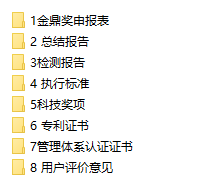 单位名称（加盖公章）单位名称（加盖公章）单位名称（加盖公章）双击输入申报单位名称双击输入申报单位名称双击输入申报单位名称双击输入申报单位名称双击输入申报单位名称展位号双击输入铸博会展位号双击输入铸博会展位号地  址地  址地  址联系人信息联系人信息联系人信息姓名 姓名 职务联系人信息联系人信息联系人信息手机手机邮箱申报产品类别申报产品类别申报产品类别铸造生铁□     铸造用焦炭□     铸造合金□     耐火材料□    造型材料 □    金属磨料□     其它原辅材料铸造生铁□     铸造用焦炭□     铸造合金□     耐火材料□    造型材料 □    金属磨料□     其它原辅材料铸造生铁□     铸造用焦炭□     铸造合金□     耐火材料□    造型材料 □    金属磨料□     其它原辅材料铸造生铁□     铸造用焦炭□     铸造合金□     耐火材料□    造型材料 □    金属磨料□     其它原辅材料铸造生铁□     铸造用焦炭□     铸造合金□     耐火材料□    造型材料 □    金属磨料□     其它原辅材料铸造生铁□     铸造用焦炭□     铸造合金□     耐火材料□    造型材料 □    金属磨料□     其它原辅材料铸造生铁□     铸造用焦炭□     铸造合金□     耐火材料□    造型材料 □    金属磨料□     其它原辅材料铸造生铁□     铸造用焦炭□     铸造合金□     耐火材料□    造型材料 □    金属磨料□     其它原辅材料申报产品名称/规格（型号）申报产品名称/规格（型号）申报产品名称/规格（型号）产品执行标准产品执行标准产品执行标准如执行标准高于国家和行业标准要求，请提供相关指标对照表如执行标准高于国家和行业标准要求，请提供相关指标对照表如执行标准高于国家和行业标准要求，请提供相关指标对照表如执行标准高于国家和行业标准要求，请提供相关指标对照表如执行标准高于国家和行业标准要求，请提供相关指标对照表如执行标准高于国家和行业标准要求，请提供相关指标对照表如执行标准高于国家和行业标准要求，请提供相关指标对照表如执行标准高于国家和行业标准要求，请提供相关指标对照表产品优势和使用效果（附总结报告）产品优势和使用效果（附总结报告）产品优势和使用效果（附总结报告）质量保证能力主要生产设备主要生产设备质量保证能力主要检测设备主要检测设备质量保证能力参加国、行、团体标准制修订情况参加国、行、团体标准制修订情况（请附证明文件）（请附证明文件）（请附证明文件）（请附证明文件）（请附证明文件）（请附证明文件）（请附证明文件）（请附证明文件）质量保证能力申报产品获得科技奖项或专利情况申报产品获得科技奖项或专利情况（请附证明文件）（请附证明文件）（请附证明文件）（请附证明文件）（请附证明文件）（请附证明文件）（请附证明文件）（请附证明文件）质量保证能力管理体系认证情况管理体系认证情况（请附证明文件）（请附证明文件）（请附证明文件）（请附证明文件）（请附证明文件）（请附证明文件）（请附证明文件）（请附证明文件）质量保证能力产品出厂检测报告及三家以上用户的评价意见（请附页）：产品出厂检测报告及三家以上用户的评价意见（请附页）：产品出厂检测报告及三家以上用户的评价意见（请附页）：产品出厂检测报告及三家以上用户的评价意见（请附页）：产品出厂检测报告及三家以上用户的评价意见（请附页）：产品出厂检测报告及三家以上用户的评价意见（请附页）：产品出厂检测报告及三家以上用户的评价意见（请附页）：产品出厂检测报告及三家以上用户的评价意见（请附页）：产品出厂检测报告及三家以上用户的评价意见（请附页）：产品出厂检测报告及三家以上用户的评价意见（请附页）：市场情况（评选申报的上一年度数据）企业年产量（万吨）企业年产量（万吨）企业年产量（万吨）企业年产量（万吨）企业年产量（万吨）市场情况（评选申报的上一年度数据）分行业年度总产量（万吨）分行业年度总产量（万吨）分行业年度总产量（万吨）分行业年度总产量（万吨）分行业年度总产量（万吨）市场情况（评选申报的上一年度数据）进出口情况□ 替代进口      □ 产品出口销售           （请附证明文件）□ 替代进口      □ 产品出口销售           （请附证明文件）□ 替代进口      □ 产品出口销售           （请附证明文件）□ 替代进口      □ 产品出口销售           （请附证明文件）□ 替代进口      □ 产品出口销售           （请附证明文件）□ 替代进口      □ 产品出口销售           （请附证明文件）□ 替代进口      □ 产品出口销售           （请附证明文件）□ 替代进口      □ 产品出口销售           （请附证明文件）□ 替代进口      □ 产品出口销售           （请附证明文件）市场情况（评选申报的上一年度数据）产品主要用户及联系方式（提供10家企业）供满意度调查序号序号用户名称用户名称用户名称联系人联系人联系人联系方式市场情况（评选申报的上一年度数据）产品主要用户及联系方式（提供10家企业）供满意度调查11市场情况（评选申报的上一年度数据）产品主要用户及联系方式（提供10家企业）供满意度调查22市场情况（评选申报的上一年度数据）产品主要用户及联系方式（提供10家企业）供满意度调查33市场情况（评选申报的上一年度数据）产品主要用户及联系方式（提供10家企业）供满意度调查44市场情况（评选申报的上一年度数据）产品主要用户及联系方式（提供10家企业）供满意度调查55其他获得的其他 荣誉（请附证明文件）（请附证明文件）（请附证明文件）（请附证明文件）（请附证明文件）（请附证明文件）（请附证明文件）（请附证明文件）（请附证明文件）